Tony Lorusso’s New Hampshire Motocross Park, in Lempster NH 2018 REGISTRATION FORM for MX SchoolRiders Name:_________________________________________   Birthdate: _____/____/_____Guardian’s Name (under 18)_______________________________________________________Street Address: _________________________________________________________________City: _________________________________________  State: ___________   Zip: ___________Bike size: __________________   Rider level: _______________      Years riding: ____________e-mail: _________________________________________ Contact #: _____________________Emergency contact:  _______________________________  Best Contact# :_______________T-Shirt Size: 	Youth M	Youth L 	Adult M	Adult L	Adult XLYou must have a bike in full operating condition and proper riding gear. Minors must be accompanied by a parent or guardian at all times. Contact NHMX for any guardian exceptionsThis registration form and 50% deposit due 1 week prior to schoolChecks payable to NHMX LLC. Mail to P.O. Box 364, Lempster NH 03605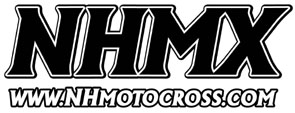 Contact: NHMXschool@yahoo.com or 603-558-9006www.nhmotocross.com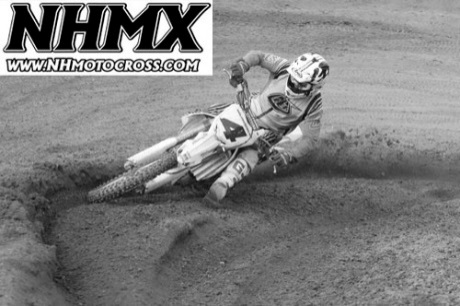               Register NOW before spots filled up   2-Day School June 25- 26, 2018- $300   3-Day School July 16-18 2018 - $400   2-Day School July 31-Aug 1, 2018 -  $300   3-Day School August 20-22, 2018 - $400Rain date for cancelled MX School – August 27, 28, 29Typical Day8:30 Check-in9:00 am Instruction & practiceNoon to 1:00 - Lunch break1:00 to 3:30 pm – Instruction & practiceOvernight Camping available @ no additional chargeFor internal use:For internal use:For internal use:Deposit paid ____/____/_____Minor:     Yes  or     NoBalance Paid  ____/____/____Confirmation sent____/____/_____Guardian Exception:Guardian Exception: